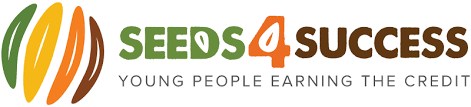 Thank you for your interest in becoming a member of the Seeds4Success team and for completing this application form. We use a scoring system to support our selection process.   Please pay particular attention to the section asking you to describe how you satisfy the ‘essentials’ and ‘desirables’ in the person specification.If you need any assistance completing this form, have any questions or require any additional information please contact the Charity Director, Jaki at Seeds4Success: 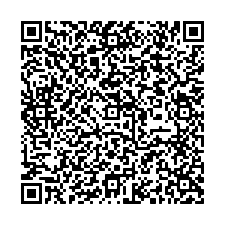 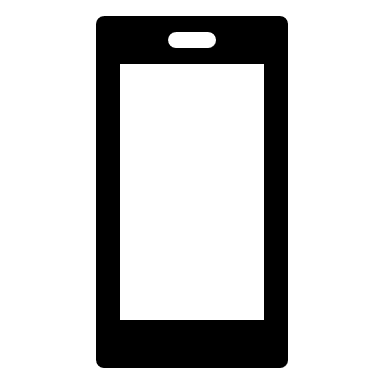 			07585 723824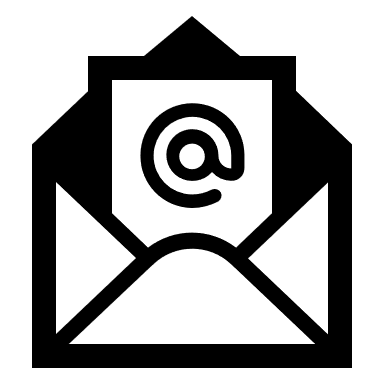 		 	jaki@seeds4success.org.ukPlease scan the QR code to add contact details to your smartphone.Please email completed forms to:  				jaki@seeds4success.org.ukor post / deliver the completed form to:        		Jaki FarrellCharity DirectorSeeds4SuccessMere Youth CentreThe Recreation Ground Queens Road, Mere BA12 6EPName:Position:Assistant Youth WorkerAssistant Youth WorkerAssistant Youth WorkerAssistant Youth WorkerClosingdate:Tuesday 13th September 2022Interviewdate:Thursday 22nd September 2022Thursday 22nd September 2022Thursday 22nd September 2022Your personal informationYour personal informationYour personal informationYour personal informationYour personal informationFirst Name:Last Name:Address:Postcode:Email:Home telephone No:Mobile No:Mobile No:Additional information about youAdditional information about youAdditional information about youAdditional information about youAdditional information about youAdditional information about youWhere did you learn about this post or see it advertised?Where did you learn about this post or see it advertised?Where did you learn about this post or see it advertised?Where did you learn about this post or see it advertised?Where did you learn about this post or see it advertised?Where did you learn about this post or see it advertised?Is there any particular support you need or any adjustments we could make to help you carry out this role?Is there any particular support you need or any adjustments we could make to help you carry out this role?Is there any particular support you need or any adjustments we could make to help you carry out this role?Is there any particular support you need or any adjustments we could make to help you carry out this role?Is there any particular support you need or any adjustments we could make to help you carry out this role?Is there any particular support you need or any adjustments we could make to help you carry out this role?Do you have the ability to travel around the local area?  (please tick)Do you have the ability to travel around the local area?  (please tick)YesNoIf successful, how quickly could you take up the appointment?Your education and qualificationsPlease give details of subjects studied and qualifications achieved.  You may be required to provide relevant certificates if offered the post.Your professional and job-related trainingPlease give details of any job-related training you have undertaken which you feel is relevant to your application.  Include names of organisation or training providers and completion and expiry dates where applicable.Your present or most recent employment or volunteeringYour present or most recent employment or volunteeringYour present or most recent employment or volunteeringYour present or most recent employment or volunteeringYour present or most recent employment or volunteeringYour present or most recent employment or volunteeringYour present or most recent employment or volunteeringName of employer, educational institution or organisation:Name of employer, educational institution or organisation:Name of employer, educational institution or organisation:Address:Address:Postcode:Postcode:Type of business or organisation:DatesFrom:Type of business or organisation:DatesTo:Position held, course name, volunteer role:Position held, course name, volunteer role:Reason for leaving (if applicable):Reason for leaving (if applicable):Please give a description of your duties, responsibilities and activities:Please give a description of your duties, responsibilities and activities:Please give a description of your duties, responsibilities and activities:Please give a description of your duties, responsibilities and activities:Please give a description of your duties, responsibilities and activities:Please give a description of your duties, responsibilities and activities:Please give a description of your duties, responsibilities and activities:Your previous employment or volunteering historyYour previous employment or volunteering historyYour previous employment or volunteering historyYour previous employment or volunteering historyPlease give details of your previous work experience (paid and/or voluntary).  Do not leave any gaps in your history without explanation.Please give details of your previous work experience (paid and/or voluntary).  Do not leave any gaps in your history without explanation.Please give details of your previous work experience (paid and/or voluntary).  Do not leave any gaps in your history without explanation.Please give details of your previous work experience (paid and/or voluntary).  Do not leave any gaps in your history without explanation.Dates(From/To)Employer/Organisation & type of businessBrief summary of duties & responsibilitiesReason for leavingSeeds4Success and youSeeds4Success and youSeeds4Success and youSeeds4Success and youPlease describe here in your own style how well your skills, experience, qualifications and personal qualities satisfy the ‘essentials’ and ‘desirables’ listed in the person specification.  Please take them in the order in which they are listed.  You may expand on entries in previous sections.Please describe here in your own style how well your skills, experience, qualifications and personal qualities satisfy the ‘essentials’ and ‘desirables’ listed in the person specification.  Please take them in the order in which they are listed.  You may expand on entries in previous sections.Please describe here in your own style how well your skills, experience, qualifications and personal qualities satisfy the ‘essentials’ and ‘desirables’ listed in the person specification.  Please take them in the order in which they are listed.  You may expand on entries in previous sections.Please describe here in your own style how well your skills, experience, qualifications and personal qualities satisfy the ‘essentials’ and ‘desirables’ listed in the person specification.  Please take them in the order in which they are listed.  You may expand on entries in previous sections.Please explain why you are applying for this post.Please explain why you are applying for this post.Please explain why you are applying for this post.Please explain why you are applying for this post.Additional relevant informationPlease use this space to add anything else relevant to your application and to the post not covered elsewhere.  This may include relevant leisure interests, voluntary and community work, holiday activities, and offices and responsible positions held.ReferencesReferencesReferencesReferencesPlease provide the name and contact details of two referees who have recent knowledge of the applicant and can comment authoritatively upon the competence and experience of the applicant in relation to the post for which the application is being made (character references on their own are not sufficient).Referees should, if possible, be a recent or current employer or, if appropriate, a tutor.  A reference from your present employers (if appropriate) will be required.  However, they will not be approached without your permission.  Names of family members should not be given.In line with the S4S Safer Recruitment Policy and Procedures we will take up references prior to interview.Please provide the name and contact details of two referees who have recent knowledge of the applicant and can comment authoritatively upon the competence and experience of the applicant in relation to the post for which the application is being made (character references on their own are not sufficient).Referees should, if possible, be a recent or current employer or, if appropriate, a tutor.  A reference from your present employers (if appropriate) will be required.  However, they will not be approached without your permission.  Names of family members should not be given.In line with the S4S Safer Recruitment Policy and Procedures we will take up references prior to interview.Please provide the name and contact details of two referees who have recent knowledge of the applicant and can comment authoritatively upon the competence and experience of the applicant in relation to the post for which the application is being made (character references on their own are not sufficient).Referees should, if possible, be a recent or current employer or, if appropriate, a tutor.  A reference from your present employers (if appropriate) will be required.  However, they will not be approached without your permission.  Names of family members should not be given.In line with the S4S Safer Recruitment Policy and Procedures we will take up references prior to interview.Please provide the name and contact details of two referees who have recent knowledge of the applicant and can comment authoritatively upon the competence and experience of the applicant in relation to the post for which the application is being made (character references on their own are not sufficient).Referees should, if possible, be a recent or current employer or, if appropriate, a tutor.  A reference from your present employers (if appropriate) will be required.  However, they will not be approached without your permission.  Names of family members should not be given.In line with the S4S Safer Recruitment Policy and Procedures we will take up references prior to interview.Referee 1Referee 1Referee 2Referee 2Name:Name:Address:Address:Postcode:Postcode:Telephone No:Telephone No:Email:Email:Capacity known:Capacity known:DisclosureDisclosureDisclosureDisclosureDo you have any convictions, cautions, reprimands or final warnings that are not "protected" as defined by the Rehabilitation of Offenders Act 1974 (Exceptions) Order 1975 (as amended in 2013)? Note: If the post for which you are applying is exempt from the provisions of the Act, which will be clearly indicated in the job outline, any convictions, even if they would otherwise be regarded under the Act as ‘spent’ must be disclosed.  Any failure to disclose such offences will result in dismissal.  No consideration will be taken of any convictions which are not relevant to the job.Do you have any convictions, cautions, reprimands or final warnings that are not "protected" as defined by the Rehabilitation of Offenders Act 1974 (Exceptions) Order 1975 (as amended in 2013)? Note: If the post for which you are applying is exempt from the provisions of the Act, which will be clearly indicated in the job outline, any convictions, even if they would otherwise be regarded under the Act as ‘spent’ must be disclosed.  Any failure to disclose such offences will result in dismissal.  No consideration will be taken of any convictions which are not relevant to the job.Do you have any convictions, cautions, reprimands or final warnings that are not "protected" as defined by the Rehabilitation of Offenders Act 1974 (Exceptions) Order 1975 (as amended in 2013)? Note: If the post for which you are applying is exempt from the provisions of the Act, which will be clearly indicated in the job outline, any convictions, even if they would otherwise be regarded under the Act as ‘spent’ must be disclosed.  Any failure to disclose such offences will result in dismissal.  No consideration will be taken of any convictions which are not relevant to the job.Do you have any convictions, cautions, reprimands or final warnings that are not "protected" as defined by the Rehabilitation of Offenders Act 1974 (Exceptions) Order 1975 (as amended in 2013)? Note: If the post for which you are applying is exempt from the provisions of the Act, which will be clearly indicated in the job outline, any convictions, even if they would otherwise be regarded under the Act as ‘spent’ must be disclosed.  Any failure to disclose such offences will result in dismissal.  No consideration will be taken of any convictions which are not relevant to the job.YesNoIf you answered ‘yes’, please provide details:If you answered ‘yes’, please provide details:If you answered ‘yes’, please provide details:If you answered ‘yes’, please provide details:Successful applicants will be asked to complete an enhanced DBS check with the Disclosure and Barring Service.  Information can be found on the GOV.UK website.  Seed4Success has a written policy on the recruitment of ex-offenders, which is made available to all applicants at the start of the recruitment process.Successful applicants will be asked to complete an enhanced DBS check with the Disclosure and Barring Service.  Information can be found on the GOV.UK website.  Seed4Success has a written policy on the recruitment of ex-offenders, which is made available to all applicants at the start of the recruitment process.Successful applicants will be asked to complete an enhanced DBS check with the Disclosure and Barring Service.  Information can be found on the GOV.UK website.  Seed4Success has a written policy on the recruitment of ex-offenders, which is made available to all applicants at the start of the recruitment process.Successful applicants will be asked to complete an enhanced DBS check with the Disclosure and Barring Service.  Information can be found on the GOV.UK website.  Seed4Success has a written policy on the recruitment of ex-offenders, which is made available to all applicants at the start of the recruitment process.Data Protection StatementSeeds4Success respects your privacy.  The data we gather and hold is managed in accordance with the Data Protection Act 2018 and General Data Protection Regulation (EU) 2016/679 (GDPR).  If appointed, personal information about you may be computerised for personnel/administration purposes.  We will not disclose or share personal information supplied by you with any third-party organisation without your consent.  Any data held on you will be used only for the purpose it was requested.  Your personal data will be stored whilst in position at Seeds4Success and for 3 years after unless you request otherwise or there is a legal obligation to do so. Seeds4Success records personal information including addresses, phone numbers, date of birth and availability.  We also keep a record of your work with us in a paper file and on computer.  Such information may be shared between staff members for work reasons, but will not be given to anyone outside Seeds4Success without explicit consent from you (the only exception to this would be as part of a criminal investigation or if requested by the Disclosure and Barring Service as part of an enhanced DBS check). Data you have supplied will be held in a safe, secure, location with access only to those with permission.  You are entitled to request a copy of all the data stored about you, and we will respond to the request within 1 month.  You are also entitled to request that any errors are corrected and for data to be deleted.  These requests can be made by e-mail, phone, text, letter or verbally to a member of Seeds4Success staff.Your SignatureYour SignatureYour SignatureYour SignatureI confirm that to the best of my knowledge the information given on this form is true and correct.I understand this information provides part of the basis of any subsequent contract of employment.I confirm that to the best of my knowledge the information given on this form is true and correct.I understand this information provides part of the basis of any subsequent contract of employment.I confirm that to the best of my knowledge the information given on this form is true and correct.I understand this information provides part of the basis of any subsequent contract of employment.I confirm that to the best of my knowledge the information given on this form is true and correct.I understand this information provides part of the basis of any subsequent contract of employment.Signature:Date:Applicants may be disqualified if it should become apparent that false answers have knowingly been provided at any point.  This role is subject to an enhanced DBS check and two satisfactory references.Applicants may be disqualified if it should become apparent that false answers have knowingly been provided at any point.  This role is subject to an enhanced DBS check and two satisfactory references.Applicants may be disqualified if it should become apparent that false answers have knowingly been provided at any point.  This role is subject to an enhanced DBS check and two satisfactory references.Applicants may be disqualified if it should become apparent that false answers have knowingly been provided at any point.  This role is subject to an enhanced DBS check and two satisfactory references.Now please complete the Equal Opportunities Monitoring Form.This form will remain separate from this application form and will not been seen by the interview panel or any person involved in the recruitment process.Now please complete the Equal Opportunities Monitoring Form.This form will remain separate from this application form and will not been seen by the interview panel or any person involved in the recruitment process.Now please complete the Equal Opportunities Monitoring Form.This form will remain separate from this application form and will not been seen by the interview panel or any person involved in the recruitment process.Now please complete the Equal Opportunities Monitoring Form.This form will remain separate from this application form and will not been seen by the interview panel or any person involved in the recruitment process.